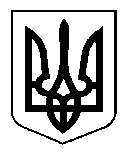 ВЕЛИКООЛЕКСАНДРІВСЬКА СЕЛИЩНА РАДАVIII СКЛИКАННЯ                                                 20 сесіяР І Ш Е Н Н Явід 04 лютого 2022 року 	       смт Велика Олександрівка                   № 4011Про затвердження технічної документації із землеустрою та надання земельної ділянки у власність                             гр. Погрібняк Г.Т.            Розглянувши заяву та технічну документацію із землеустрою щодо встановлення (відновлення) меж земельної ділянки в натурі (на місцевості), яка перебуває у користуванні гр. Погрібняк Г.Т. для будівництва і обслуговування житлового будинку, господарських будівель і споруд (присадибна ділянка), площею 0,1136 га, розташованої на території Великоолександрівської селищної ради за адресою: вул. Садова, 14, смт Біла Криниця, Херсонська область та надання її безоплатно у власність, на підставі ст. ст. 12, 116, 121 Земельного кодексу України, ст. 26, 59 Закону України «Про місцеве самоврядування в Україні» селищна рада                                                      ВИРІШИЛА:   	  1. Затвердити технічну документацію із землеустрою щодо встановлення (відновлення) меж земельної ділянки в натурі (на місцевості), яка перебуває у користуванні гр. Погрібняк Г.Т. для будівництва і обслуговування житлового будинку, господарських будівель і споруд (присадибна ділянка), площею           0,1136 га, розташованої на території Великоолександрівської селищної ради за адресою: вул. Садова, 14, смт Біла Криниця, Херсонська область, розроблену ТОВ «Альянс».            2. Надати у власність гр. Погрібняк Ганні Терентіївні земельну ділянку, кадастровий номер 6520955400:02:001:0196, для будівництва і обслуговування жилого будинку, господарських будівель і споруд (присадибна ділянка), площею 0,1136 га, розташовану в смт Біла Криниця, вул. Садова, 14.            3. Земельну ділянку використовувати згідно вимог статті 91 Земельного кодексу України.	  4. Контроль за виконанням цього рішення покласти на постійну комісію з питань земельних відносин, екології, архітектури, планування території та благоустрою.Селищний голова                                                                      Наталія КОРНІЄНКО